PONOVIMO DIVLJE ŽIVOTINJE…1. ZADATAK: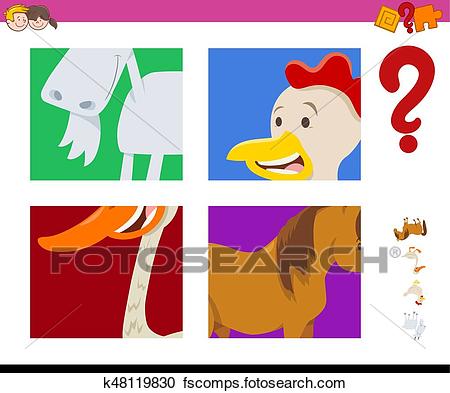 DODAJ (D.) ILI IMENUJ (M.) TRAŽENU SLIKU.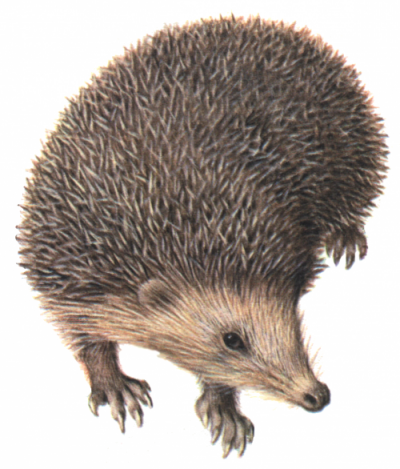 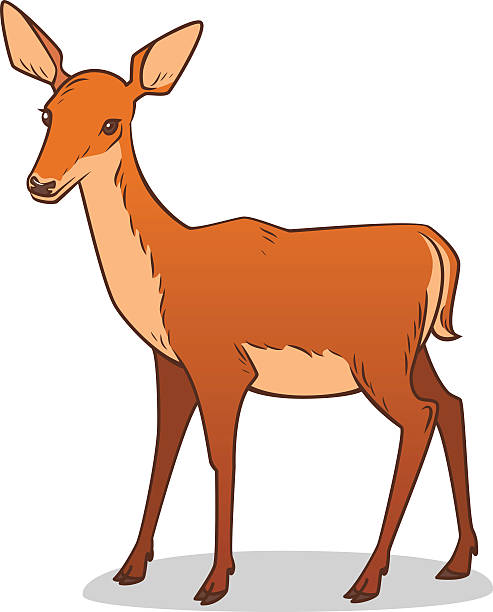                                           JEŽ                                                                                                                     SRNA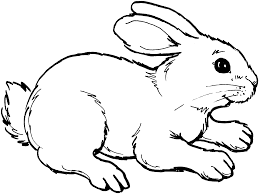 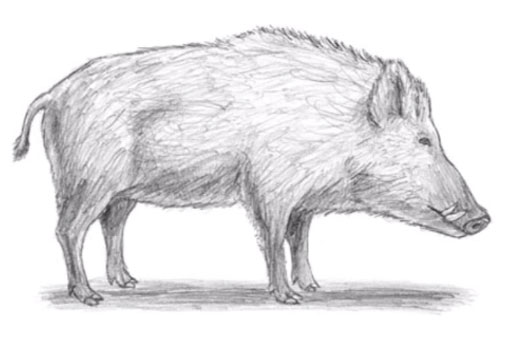                                   ZEC                                                                                                                     VEPAR2. ZADATAK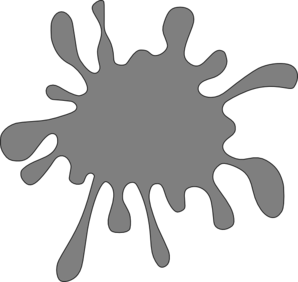 SIVOM BOJOM (TEMPERA, VODENA BOJICA, FLOMASTER, PASTELA – PO VLASTITOM IZBORU!) OBOJI ZECA.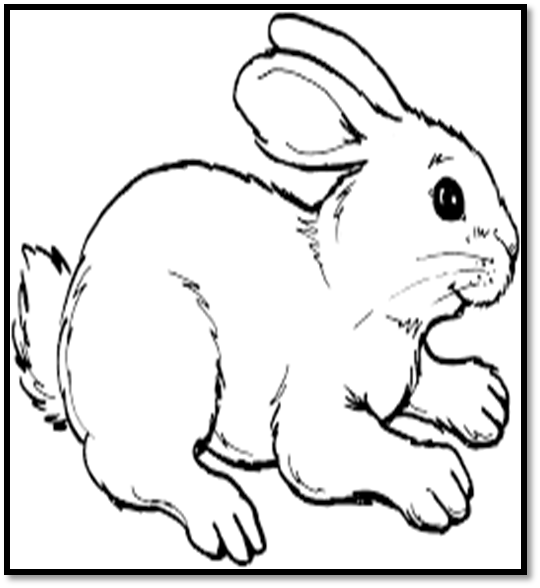 